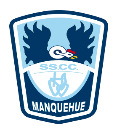 *RECUERDA ENVIAR UNA FOTO DE TU RESPUESTA EL JUEVES 18 DE JUNIO A TU PROFESORA AYUDANTE.